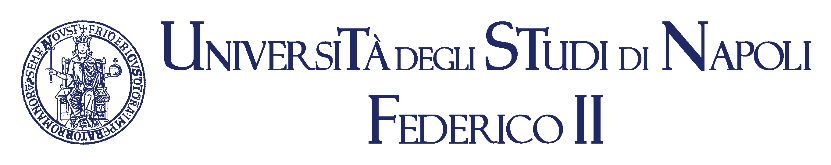 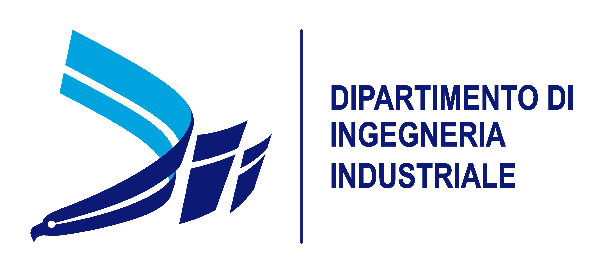 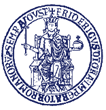 DICHIARAZIONE DI PRESA VISIONE E ACCETTAZIONE DEL CODICE DI COMPORTAMENTO DELL’UNIVERSITA’ DEGLI STUDI DI NAPOLI FEDERICO II E DEL PIANO INTEGRATO DI ATTIVITA’ ED ORGANIZZAZIONE DI ATENEO  (Dpr n 62/2013 art. 2 comma 3) Il/la sottoscritto/a ____________________________________________ nella qualità di titolare/legale rappresentante della _________________________________________________ con sede in __________________________ alla Via/Piazza _________________________________ con numero di partita iva __________________________ consapevole che chiunque rilascia dichiarazioni mendaci è punito ai sensi del codice penale e delle leggi in materia, ai sensi e per gli effetti dell’art.76 del D.P.R. n.445/2000 DICHIARO SOTTO LA MIA PERSONALE RESPONSABILITA’ di aver preso visione e di accettare integralmente Il vigente Piano Integrato di Attività ed Organizzazione di Ateneo 2022 – 2024, per la parte relativa alla pianificazione di Ateneo in materia di Prevenzione della Corruzione ed in particolare le appendici 2.3.C, 2.3.D, 2.3.E, e 2.3.5 “Protocollo d'intesa per la legalità e la prevenzione dei tentativi di infiltrazione criminale nell'economia legale”  pubblicato sul sito web istituzionale dell’ateneo alla pagina: www.unina.it/trasparenza/piao di aver preso visione e di accettare integralmente il Codice di Comportamento dell’Università degli Studi di Napoli “Federico II”, approvato dal C.d.A. con delibera n. 47 del C.d.A. in data 29/01/2015 con particolare riguardo all’art. 4, pubblicato sul sito web istituzionale dell’ateneo alla pagina:  www.unina.it/ateneo/personale/contratto-collettivo/codice-di-comportamento DICHIARO INOLTRE che in qualunque momento, su richiesta del DII, si impegna a dimostrare l’assolvimento dell’imposta di bollo. Dichiarano di essere in formati di quanto segue: Informativa ai sensi dell’art. 13 del Regolamento (UE) 679/2016 recante norme sul trattamento dei dati personali.  I dati raccolti con il presente modulo sono trattati ai fini del procedimento per il quale vengono rilasciati e verranno utilizzati esclusivamente per tale scopo e comunque nell’ambito delle attività istituzionali dell’Università degli Studi di Napoli Federico II. Titolare del trattamento è l'Università, nelle persone del Rettore e del Direttore Generale, in relazione alle specifiche competenze. Esclusivamente per problematiche inerenti ad un trattamento non conforme ai propri dati personali, è possibile contattare il Titolare inviando una email al seguente indirizzo: ateneo@pec.unina.it; oppure al Responsabile della Protezione dei Dati: rpd@unina.it; PEC: rpd@pec.unina.it. Per qualsiasi altra istanza relativa al procedimento in questione è possibile inviare una PEC a: dip.ing-industriale@pec.unina.it. Agli interessati competono i diritti di cui agli artt. 15-22 del Regolamento UE. Le informazioni complete, relative al trattamento dei dati personali raccolti, sono riportate sul sito dell’Ateneo: http://www.unina.it/ateneo/statuto-e-normativa/privacy Luogo e data ________________       firma Si allega il documento di riconoscimento n. ……………………………………… del…………………………………….Luogo e data                                                                                                                   Firma